Tam rekabet piyasasında faaliyet gösteren bir firma için aşağıdakilerden hangisi daima doğrudur?ATC=ATRATC < ATRATC > ATRMR = PMR > PBir firmanın denge üretim miktarı hangi noktada gerçekleşir?Toplam hasılat ile toplam maliyet arasındaki farkın en büyük olduğu noktadaMC =MREkonomik karın en fazla olduğu noktadaToplam hasılatın maksimum, toplam maliyetin de minimum olduğu noktadaYukarıdakilerin hepsindeTam rekabet piyasasında faaliyet gösteren bir firmanın üretimini durdurma noktası aşağıdakilerden hangisidir?Fiyatın ortalama toplam maliyete eşit olduğu noktaFiyatın minimum ortalama değişken maliyete eşit olduğu noktaFiyatın ortalama sabit maliyete eşit olduğu noktaMarjinal maliyetin ortalama toplam maliyete eşit olduğu noktaMarjinal hasılatın, fiyata eşit olduğu noktaTam rekabet piyasasında faaliyet gösteren bir firmanın başabaş noktası aşağıdakilerden hangisidir? Fiyatın ortalama toplam maliyete eşit olduğu nokta                                                                             Fiyatın ortalama değişken maliyete eşit olduğu noktaToplam hasılatın toplam değişken maliyete eşit olduğu noktaToplam hasılat ile toplam maliyet arasındaki farkın maksimum olduğu noktaYukardakilerden hiçbiriAşağıdakilerden hangisi tam rekabet piyasasının varsayımlarından biri değildir?Piyasada giriş çıkış serbest, mobilite koşulu geçerlidirÇok sayıda satıcı alıcı mevcut, atomisite koşulu geçerlidirAlıcı vesatıcılar tam bilgiye sahiptirHer firma farklı ürün ya da aynı ürün üretebilirFaktör akışkanlığı tamdırTam rekabet piyasasında piyasa talep eğrisi nasıldırNegatif eğimli Yatay eksene paralelDikey eksene paralelOrjine göre dış bükeyOrjine göre iç bükeyAşağıdakilerden hangisi tam rekabet piyasasının unsurlarından biri değildir?Bu piyasada satıcı, fiyatı düşürerek daha fazla mal satmak istemezFirma, piyasa fiyatından istediği kadar mal satabilirFirma, piyasa fiyatını kabul edendir.Bu piyasada, firmanın talep eğrisi piyasa talep eğrisinden farklıdırFirmanın fiyatı toplam gelirine eşittirTam rekabet piyasasında toplam gelir eğrisinin şekli nasıldır?Orijinden geçen bir doğru şeklindedirÇan eğrisi biçimindedirTers U şeklindedirÖnce pozitif, sonra negatif eğimlidirNegatif eğimlidirTam rekabetçi bir firmanın kısa dönemde kar maksimizasyonu sağladığı denge koşulu aşağıdakilerden hangisidir?Ortalama maliyet = ortalama gelirMarjinal maliyet = toplam maliyetFiyat = marjinal maliyetFiyat = ortalama maliyetToplam maliyet = toplam gelirTam rekabet şartlarında çalışan bir firmanın karını maksimize ettiği üretim düzeyiyle ilgili aşağıdakilerden hangisi doğrudur?MR =MC, marjinal kar maksimumdurMR =MC, ortalama kar sıfırdırTR=TC, toplam kar sıfırdırMR=MC, toplam kar maksimumdurAR=AC, ortalama kar sıfırdırZarar eden tam rekabetçi bir firma kısa dönemde nasıl davranır?Başabaş noktasına kadar üretimini sürdürürFiyatı ortalama değişken maliyetinden küçükse üretimini sürdürürFiyatı ortalama değişken maliyetine eşit ve ondan büyükse üretimini sürdürürToplam zararı sabit maliyetlerine eşit ve ondan büyükse üretimini sürdürürToplam kapasiteden küçük bir ölçekte çalışıyorsa üretimini sürdürürTam rekabet piyasasında aşırı kar elde eden bir firma için aşağıdakilerden hangisi doğrudur?P=AR>ATCP=AR<ATCP=AR=ATCP=MR=ATCP=AR=MR=ATCTam rekabet piyasasında sektör dengesi gerçekleşmiş durumdayken marjinal maliyeti 5 TL, fiyatı 2TL olan firma kısa dönemde kaç birim üretim yapar?31107Üretim yapamazTam rekabetçi firmanın MC=Q+1’dir. Firma ürettiği ürünleri 5 TL’den satmaktadır. Firmanın dengede ortalama hasılatı ve marjinal hasılatı kaçtır?      AR               MR5                    46                    56                    65                    5 1                    5Tam rekabetçi bir firmanın üretim miktarı 4,5,toplam hasılatı 90 ve marjinal maliyet eğrisi MC=4Q+2 ise ürettiği malın piyasa fiyatı kaçtır?1020904550Toplam maliyet fonksiyonu TC=10+0,1q2 olan rekabetçi bir firmanın ürün fiyatı 20 TL’dir. Firmanın maksimum karı kaçtır?20001010990770810Maliyet fonksiyonu TC=2Q3-20Q2+100Q olan bir firma için kapanma noktasında ortaya çıkan fiyat kaçtır?100 50510Toplam sabit maliyeti 56 olan firma 200TL kar sağlamaktadırMarjinal maliyeti MC=8Q+20 olan bu firma dengede ürettiği malı kaç TL’den satar?8122008476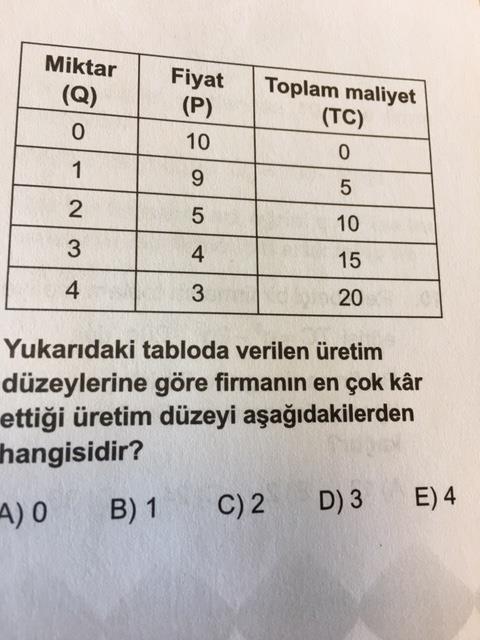 20-23.soruları aşağıdaki grafiğe göre cevaplandırınız.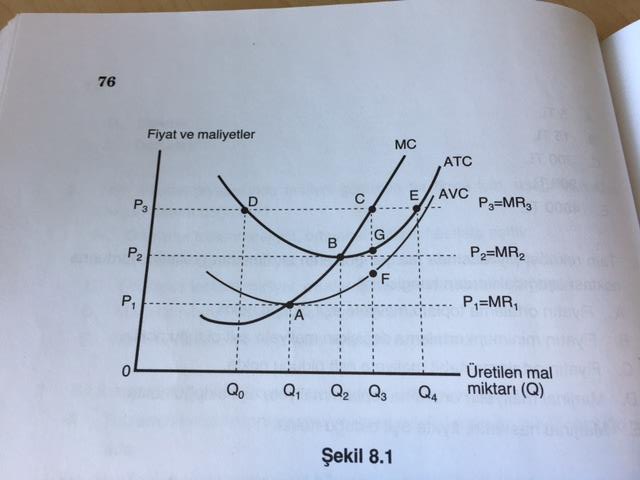 Firmanın üretimini durdurma noktası hangisidir?ABCD ve EHiçbiriPiyat P3 olduğunda firmanın başabaş noktası hangisidir?ABCD ve EHiçbiriFiyatın P2 olması halinde hangi durum gerçekleşir?Firmanın karı sıfır olurFirma üretime devam ederFirmanın üreteceği mal miktarı Q2 olurFirmanın toplam değişken maliyeti ile toplam sabit maliyetinin toplamı firmanın toplam hasılatına eşit olurHepsiFirmanın arz eğrisi:Marjinal maliyet eğrisinin tümüdürMarjinal maliyet eğrisinin ortalama toplam maliyet eğrisinin üstünde kalan kısımdırMarjinal maliyet eğrisinin ortalama değişken maliyet eğrisinin üstünde kalan kısımdırFiyata göre değişirHiçbiri